Третий день – «День гостеприимства». Посвящен  играм на выявления лидеров: «Веревочка», «Карабас»; игры на сплочение коллектива: «Зоопарк», «Заколдованный замок», «Музыкальный стул», «Птичка Така-мала». 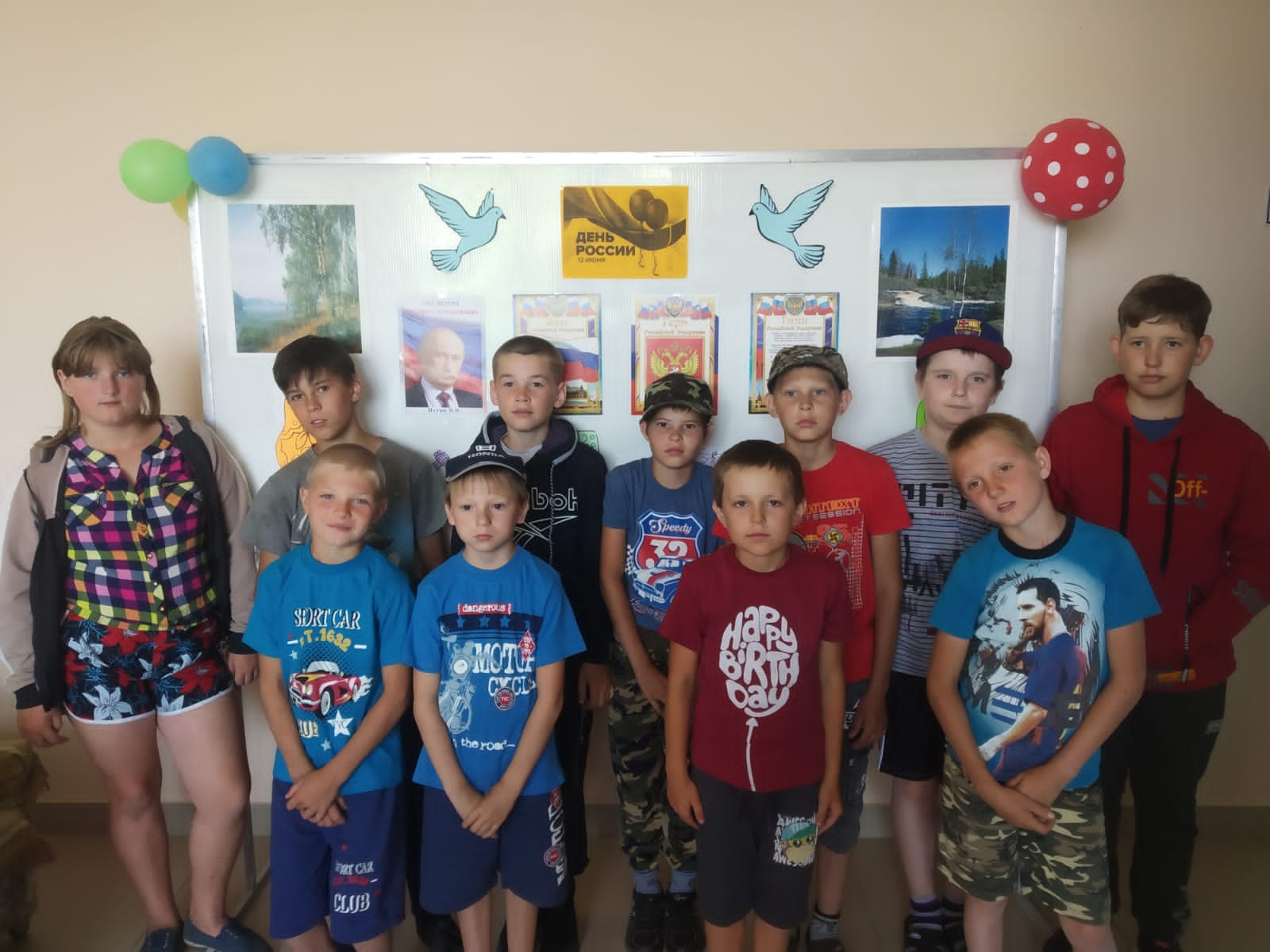 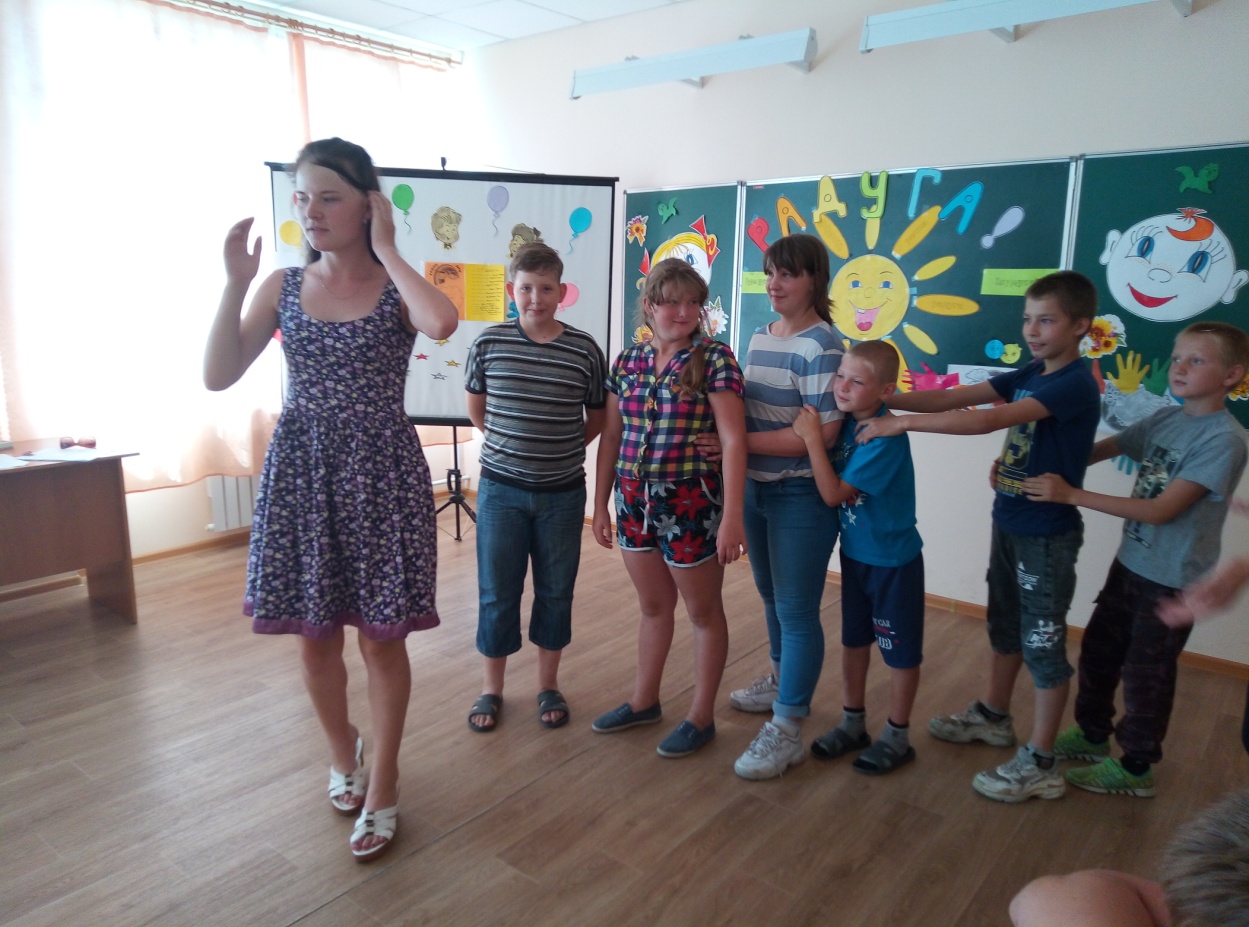 